У  К  Р А  Ї  Н  А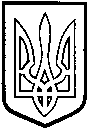 ТОМАШПІЛЬСЬКА РАЙОННА РАДАВІННИЦЬКОЇ  О Б Л А С Т ІРОЗПОРЯДЖЕННЯвід 30 жовтня 2018 року №32Про скликання позачергової тридцять першої сесії районної ради сьомого скликанняВідповідно до статей 46, 55 Закону України «Про місцеве самоврядування в Україні», пункту 2 статті 16 Регламенту районної ради 7 скликання:1. Скликати позачергову тридцять першу сесію районної ради 7 скликання 2 листопада 2018 року о 1000 годині в залі засідань районної ради.2. На розгляд сесії внести такі питання:- Про звернення депутатів Томашпільської районної ради Вінницької області до Президента України щодо негайного скасування постанови Кабінету Міністрів України від 19.10.2018 року про підвищення ціни на газ.3. На сесію запросити представників засобів масової інформації.4. Комунальному підприємству «Редакція газети і радіомовлення «Томашпільський вісник» дати оголошення про скликання позачергової тридцять першої сесії районної ради 7 скликання.Заступник голови районної ради					Л.НароганВиконавець: Стратій В.О.